MENU DU RESTAURANT SCOLAIRE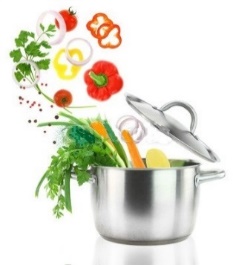 Semaine du 10 AU 14 février 2020VBF : Viande Bovine Française		   : Fait Maison 			: Produits Locaux	     Produits de SAISON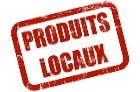 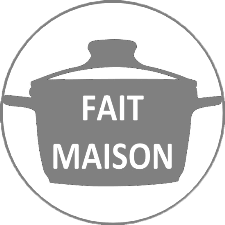 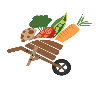  Ce Menu peut contenir un ou plusieurs des 14 allergènes - Ce menu est susceptible d’être modifiéLUNDI 10LUNDI 10MARDI 11MARDI 11MERCREDI 12MERCREDI 12JEUDI 13VégétarienJEUDI 13VégétarienJEUDI 13VégétarienVENDREDI 14Fenouil aux lardons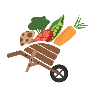 Fenouil aux lardonsSardines au beurreSardines au beurreSalade tricolore au maïsSalade tricolore au maïsSalade tricolore au maïsSalade de tomates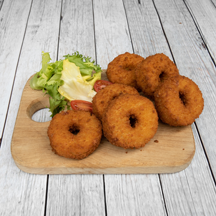 Donut’s de pouletDonut’s de pouletEmincé de volailleEmincé de volailleQuiche aux poireauxQuiche aux poireauxQuiche aux poireauxLieu sauce DieppoisePommes de Terre BoulangèrePommes de Terre BoulangèreGratin de chou-fleurGratin de chou-fleurSaladeSaladeSaladeHaricots vertsDattesDattesComtéComtéYaourt nature sucréYaourt nature sucréYaourt nature sucréSt PaulinDattesDattesFruitFruitYaourt nature sucréYaourt nature sucréYaourt nature sucréFruitLégumes verts / Crudités / FruitsLégumes verts / Crudités / FruitsFéculentsFéculentsProduits LaitiersProduits LaitiersViandes / PoissonsViandes / PoissonsGraisses : Huile / BeurreGraisses : Huile / BeurreDesserts sucrésDesserts sucrés